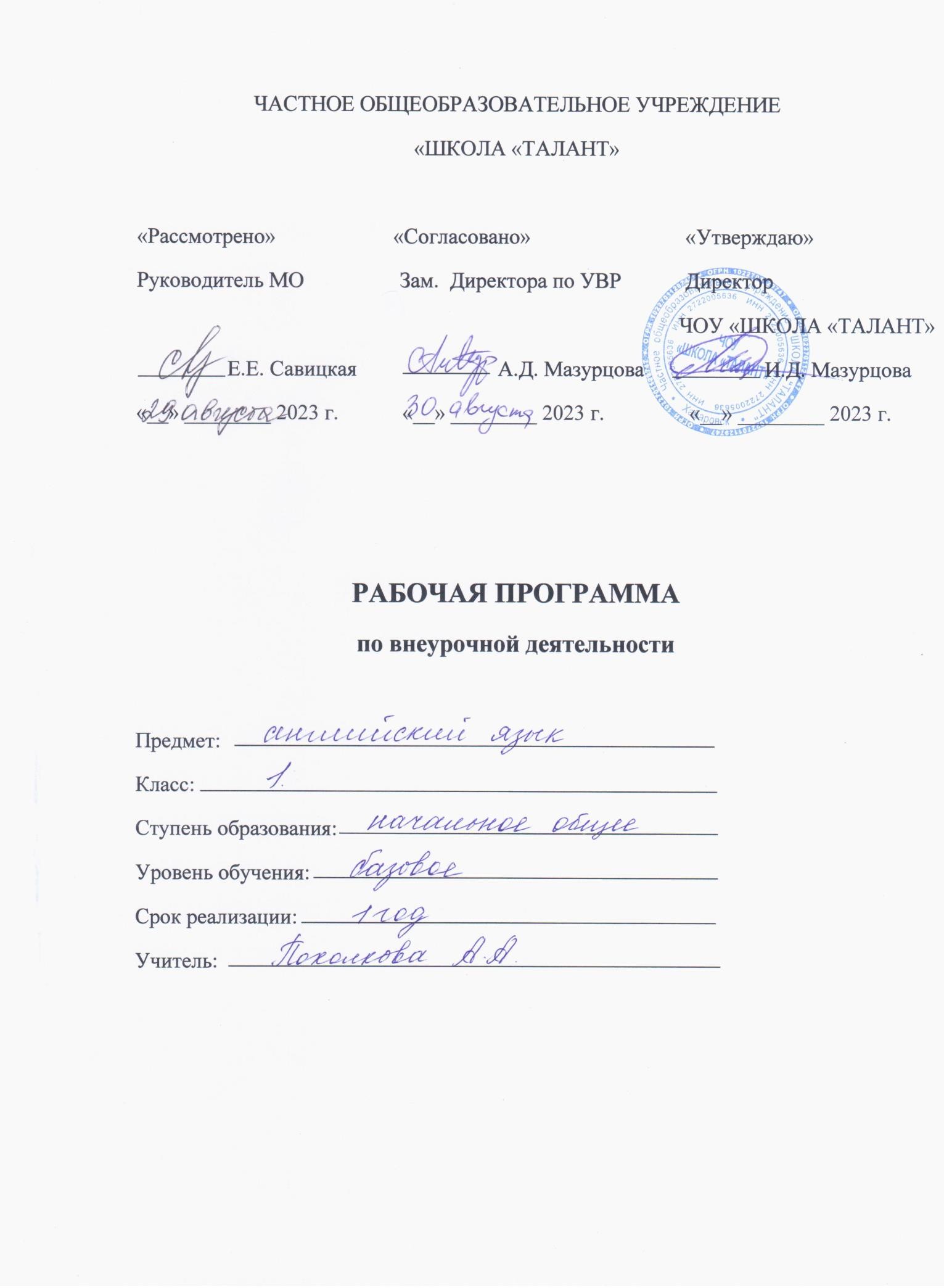 Пояснительная запискаПрограмма «Весёлый английский» имеет научно-познавательную (общеинтеллектуальную) направленность и представляет собой вариант программы организации внеурочной деятельности младших школьников.Педагогическая целесообразность данной программы внеурочной деятельности обусловлена важностью создания условий для формирования у младших школьников коммуникативных и социальных навыков, которые необходимы для успешного интеллектуального развития ребенка.Программа обеспечивает развитие интеллектуальных общеучебных умений, творческих способностей у учащихся, необходимых для дальнейшей самореализации и формирования личности ребенка, позволяет ребёнку проявить себя, преодолеть языковой барьер, выявить свой творческий потенциал.Программа составлена с учетом требований федеральных государственных стандартов второго поколения и соответствует возрастным особенностям младшего школьника.Актуальность и новизна программыСогласно федеральному базисному учебному плану обучение иностранному языку во 2-4-х классах общеобразовательной начальной школы является обязательным. В нашей школе английский язык преподаётся по УМК «Spotlight». В Серию «Spotlight» входит факультативный подготовительный уровень«Spotlight - Starter»(для 1-го класса). Таким образом, предполагается обучение английскому языку с первого класса. Инновационность программы достигается за счёт активного использования ИКТ-компонента и новых современных эффективных технологий обучения, включающих систему методов, способов и приёмов обучения, направленных на достижение позитивного результата в личностном развитии ребёнка в настоящих социокультурных условиях.Педагогическая целесообразность данной программы внеурочной деятельности обусловлена важностью создания условий для формирования у младших школьников коммуникативных и социальных навыков, которые необходимы для успешного интеллектуального развития ребенка.Программа обеспечивает развитие интеллектуальных общеучебных умений, творческих способностей у учащихся, необходимых для дальнейшей самореализации и формирования личности ребенка, позволяет ребёнку проявить себя, преодолеть языковой барьер, выявить свой творческий потенциал.Программа составлена с учетом требований федеральных государственных стандартов второго поколения и соответствует возрастным особенностям младшего школьника.Актуальность разработки и создания данной программы обусловлена тем, что она позволяет устранить противоречия между требованиями программы и потребностями учащихся в дополнительном языковом материале и применении полученных знаний на практике; условиями работы в классно-урочной системе преподавания иностранного языка и потребностями учащихся реализовать свой творческий потенциал.Одна из основных задач образования по стандартам второго поколения – развитие способностей ребёнка и формирование универсальных учебных действий, таких как: целеполагание, планирование, прогнозирование, контроль, коррекция, оценка, саморегуляция.С этой целью в программе предусмотрено значительное увеличение активных форм работы, направленных на вовлечение учащихся в динамичную деятельность, на обеспечение понимания ими языкового материала и развития интеллекта, приобретение практических навыков самостоятельной деятельности.При разработке программы учитывался личностно-ориентированный подход, то есть учитывались психологические и возрастные особенности детей. Все материалы программы соответствуют интересам учащихся этого возраста, повышают мотивацию, способствуют их личностному и социальному развитию.Последовательно реализуются принципы коммуникативного подхода, нацеленные на формирование коммуникативной компетенции учащихся.Для достижения указанных целей материал программы включает большое количество коммуникативно-направленных заданий: различных игр, коммуникативных ситуаций. Основанных на песнях, рифмовках и историях, элементах ручной работы и др.Деятельностный подход позволяет учащимся овладеть способами взаимодействия с миром. Деятельностный аспект обучения выражается в том, что учащимся приходиться осваивать как вербальную деятельность, так и виды невербального самовыражения, то есть учебный процесс представляет собой взаимодействие и решение коммуникативных (проблемных) задач.Развитие когнитивных способностей учащихся также является одним из основных принципов курса, нашедших воплощение в заданиях на развитие памяти и навыков работы с информацией.Инновационной чертой является реализация принципов мультисенсорного подхода, в основе которого лежит задействование в учебном процессе органов чувств. Предлагаются задания с использованием различных звуков, шумов, музыки, изображений, объектов (поделки), мимики, жестов, движения и т.д. Цель этих заданий - активизировать все каналы восприятия информации и тем самым сделать обучение максимально эффективным для всех учащихся. При отборе языкового материала, речевых ситуаций, иллюстративного и аудиоматериалов руководствовалась принципом аутентичности.Учащимся предлагаются отрывки из оригинальных текстов, принадлежащих к разным функциональным стилям, а также стихи, песни, географические карты.Социокультурная направленность обеспечивается за счёт включения лингвострановедческих материалов, знание которых необходимо для расширения представлений учащихся о мире.В программе нашли также отражение межпредметные связи: используются элементы математики, знаний об окружающем мире, труда музыки, географии и истории.Концепция программы основывается на принципе овладения языком вследствие погружения учащихся в языковую среду. Дети младшего школьного возраста овладевают новым языком без специальных усилий, если, с одной стороны, они постоянно слышат иноязычную речь учителя и дикторов иокружены примерами письменной речи в наглядных материалах, а с другой стороны, эмоционально вовлечены в процесс обучения посредством игр, песен, рифмовок, ручного труда и т.д.Овладение общими умениями, навыками и способами деятельности является необходимым условием развития и социализации школьников. Целенаправленное и планомерное формирование общих учебных умений, навыков и способов деятельности - один из важнейших принципов, лежащих в основе данной программы.Большое значение в современной международной методической практике преподавания английского языка придается тематическим творческим работам (Portfolio). В процессе изучения материала модуля, учащиеся с помощью рисунков и их устной презентации воспроизводят лексику и структуры данного модуля. Выполняя это задание, дети развивают свою фантазию и удовлетворяют естественную для этого возраста потребность рассказать о себе. Поскольку языковой запас учащихся на этом уровне ещё минимален, учитель всегда дает модель-опору для высказывания.На протяжении всего курса обучения за учащимися проводятся наблюдения за успехами учащихся посредством заполнения индивидуальных анкет учащихся, диагностики. Постоянный поиск новых форм и методов организации учебного и воспитательного процесса позволяет делать работу с детьми более разнообразной, эмоционально и информационно насыщенной. Данный курс рассчитан на учащихся первых классов, соответствует требованиям федерального государственного образовательного стандарта начального общего образования по иностранному языку и учитывает психологические и возрастные особенности детей.Основными отличительными характеристиками курса «Английский в фокусе» являются:аутентичность значительной части языковых материалов;адекватность методического аппарата целям и традициям российской школы;соответствие структуры учебного материала модулей полной структуре психологической деятельности учащихся в процессе познавательной деятельности: мотивация — постановка цели — деятельность по достижению цели — самоконтроль — самооценка — самокоррекция;современные, в том числе компьютерные, технологии;интерактивность, вывод ученика за рамки учебника;личностная ориентация содержания учебных материалов;включенность родного языка и культуры;система работы по формированию общеучебных умений и навыков, обобщенных способов учебной, познавательной, коммуникативной и практической деятельности;межпредметные связи как способ переноса языковых знаний и речевых умений на другие образовательные области, освоение языка как средства познания мира;возможности дифференцированного подхода к организации образовательного процесса;воспитательная и развивающая ценность материалов, широкие возможности для социализации учащихся.Главная цель курса:Развитие	элементарных	языковых	навыков	необходимых	для	успешного овладения английским языком позже. На начальном этапе в школе.Главная задача курса:Максимальное вовлечение в деятельность учащихся на занятии.Цели и задачи:1.Формирование навыков правильного произношения 2.Развитие коммуникативных навыков:а)Учить устанавливать контакт с партнёрами по общению в игровых ситуациях.Отдавать простые указания б)Формировать словарный запасв)Развивать навыки говорения на английском (называть предметы, описывать их, отвечать на вопросы, задавать вопросы).г)Развивать навыки аудирования с опорой на наглядность.Расширение кругозора детей, знакомство их со страной изучаемого языка. Знакомство с культурой страны изучаемого языка является средством обогащения духовного мира ребёнка. Расширяется знание окружающего мира, мышление, память и толерантное отношение к другим народам.Общая характеристика курса внеурочной деятельности«Весёлый английский» (английский язык)Цели и задачи курса. Иностранный язык - один из важных и относительно новых предметов в системе подготовки современного младшего школьника в условиях поликультурного и полиязычного мира. Наряду с русским языком и литературным чтением он входит в число предметов филологического цикла и формирует коммуникативную культуру школьника, способствует его общему речевому развитию, расширению кругозора и воспитанию. Предмет "Иностранный язык" способствует формированию представлений ученика о диалоге культур, осознанию им себя как носителя культуры и духовных ценностей своего народа, национальной идентичности, гражданственности, норм морали и речевого поведения.Интегративной целью обучения иностранному языку в начальных классах является формирование элементарной коммуникативной компетенции младшего школьника на доступном для него уровне в основных видах речевой деятельности: аудировании, говорении, чтении и письме.Элементарная коммуникативная компетенция понимается как способность и готовность младшего школьника осуществлять межличностное и межкультурное общение с носителями изучаемого иностранного языка в устной и письменной формах в ограниченном круге типичных ситуаций и сфер общения, доступных для младшего школьника. Следовательно, изучение иностранного языка в начальной школе направлено на достижение следующих целей:формирование умения общаться на иностранном языке на элементарном уровне с учетом речевых возможностей и потребностей младших школьников в устной (аудирование иговорение) и письменной (чтение и письмо) формах;приобщение к новому социальному опыту с использованием иностранного языка: знакомство младших школьников с миром зарубежных сверстников, зарубежным детским фольклором и доступными образцами художественной литературы; воспитание дружелюбного отношения к представителям других стран;развитие речевых, интеллектуальных и познавательных способностей младших школьников, а так же общеучебных умений; развитие мотиваций к дальнейшему овладению иностранным языком;воспитание и разностороннее развитие младшего школьника средствами иностранного языка.Деятельностный характер предмета "Иностранный язык" соответствует природе младшего школьника, воспринимающего мир целостно, эмоционально и активно. Это позволяет включать иноязычную речевую деятельность в другие виды деятельности свойственные ребенку данного возраста (игровую, познавательную, художественную, эстетическую и т.п.), дает возможность осуществлять разнообразные связи с предметами, изучаемыми в начальной школе, и формировать межпредметные общеучебные умения и навыки.С учетом сформулированных целей изучение предмета "Иностранный язык" направлено на решение следующих задач:формирование представлений об иностранном языке как средстве общения, позволяющем добиваться взаимопонимания с людьми, говорящими/пишущими на иностранном языке, узнавать новое через звучащие и письменные тексты;расширение лингвистического кругозора младших школьников; освоение элементарных лингвистических представлений, доступных младшим школьникам и необходимых для овладения устной и письменной речью на иностранном языке на элементарном уровне;обеспечение коммуникативно-психологической адаптации младших школьников к новому языковому миру для преодоления в дальнейшем психологического барьера и использование иностранного языка, как средство общения;развитие личностных качеств младшего школьника, его внимания, мышления, памяти и воображения в процессе участия в моделируемых ситуациях общения, ролевых играх, в ходе овладения языковым материалом;развитие эмоциональной сферы детей в процессе обучающих игр, учебных спектаклей с использованием иностранного языка;приобщение младших школьников к новому социальному опыту за счет проигрывания на иностранном языке различных ролей в игровых ситуациях, типичных для семейного, бытового, учебного общения;духовно-нравственное воспитание школьника, понимание и соблюдение им таких нравственных устоев семьи, как любовь к близким, взаимопомощь, уважение к родителям, забота о младших;развитие познавательных способностей, овладение умением координированной работы с разными компонентами учебно-методического комплекта (учебником, рабочей тетрадью, аудиоприложением, мультимедийным приложением и т.д.), умением работать в паре, в группе.Ценностные ориентиры содержания учебного предметаПри изучении иностранного языка в начальной школе стимулируется общее речевое развитие младших школьников; развивается их коммуникативная культура; формируются ценностные ориентиры и закладываются основы нравственного поведения в процессе в процессе общения на уроке, чтения и обсуждения текстов соответствующего содержания, знакомства с образцами детского зарубежного фольклора; вырабатывается дружелюбное отношение и толерантность к представителям других стран и их культуре.Место предмета в учебном планеПрограмма рассчитана на учащихся 1 класса. 2 час в неделю (66 занятий в учебном году).Программа	реализуется	за	счёт	часов	Базисного	учебного	плана, выделенных на внеучебную деятельность (научно-познавательное направление).Формирование содержания данного учебного предмета осуществляется на основе принципов:единства содержания обучения на разных его уровнях;отражения в содержании обучения задач развития личности;научности и практической значимости содержания обучения;доступности обучения; соблюдения преемственности.Формы проведения занятийВнеурочная деятельность по английскому языку традиционно основана на трёх формах: индивидуальная, групповая и массовая работа. Во время занятий осуществляется индивидуальный и дифференцированный подход к детям.Каждое занятие состоит из двух частей – теоретической и практической. Теоретическую часть педагог планирует с учётом возрастных, психологических и индивидуальных особенностей обучающихся. Программа предусматривает проведение занятий, интегрирующих в себе различные формы и приемы игрового обучения, проектной, литературно-художественной, изобразительной, физической и других видов деятельности.С целью достижения качественных результатов желательно, чтобы учебный процесс был оснащен современными техническими средствами, средствами изобразительной наглядности, игровыми реквизитами. С помощью мультимедийных элементов занятие визуализируется, вызывая положительные эмоции у учащихся и создавая условия для успешной деятельности каждого ребенка.Во время каникул образовательная деятельность может видоизменяться (выходы в театры, показ спектаклей, участие в концертах, проведение совместных с родителями праздников и т.п.)Занятия могут проводиться как со всей группой, так и по звеньям, подгруппам, индивидуально.Место проведения занятийРекомендуется проводить занятия не только в учебном кабинете, но и в игровой комнате, спортивном зале, кабинетах изобразительного искусства и музыки, в актовом зале, в библиотеке и на игровой площадке (в зависимости от вида деятельности на занятии).Для эффективного процесса обучения младших школьников в данной программе используются следующие формы обучения:интегрированные урокиуроки-путешествияигровые формы организации уроков уроки с применением технологии критического мышленияуроки с применением проектной технологииурок-сказкауроки с использованием элементов технологии «Языковой портфель»формы воспитания:конкурсы;игры;тематические праздники;драматизация мини-спектаклей;Формы воспитания позволяют на практике осуществлять индивидуальный подход и учитывать личные интересы и амбиции каждого ребенка в отдельности.Для реализации программы на занятиях используются следующие методы обучения:Объяснительно-иллюстративный. Сообщение учебной информации с использованием различных дидактических средств: слова, различных пособий, демонстрация видеокурсов. Учащиеся воспринимают, осознают и фиксируют в памяти полученные знания.Репродуктивный. Суть его состоит в многократном повторении заданных педагогом образцов, а основное назначение - формирование навыков и умений использования и применения полученных знаний.Частично-поисковый. Основное назначение метода - постепенная подготовка детей к самостоятельному решению проблем.Креативный. Сущность метода - обеспечение организации поисковой творческой деятельности обучаемых по решению новых для них проблем.Игровой. Используется при реализации программы в следующих случаях: В	качестве	занятия	или	его	части	(введения,	объяснения,	закрепления, упражнения, контроля);Методы воспитания:Создание ситуации успеха;Убеждение и самоубеждение;Внушение и самовнушение;Стимулирование и мотивация;Метод коррекции и самокоррекции поведения;Воспитывающие ситуации и социальные пробы - испытания;РефлексияВиды деятельности:игровая деятельность (в т.ч. подвижные игры);чтение, литературно-художественная деятельность;изобразительная деятельность;постановка драматических сценок, спектаклей;прослушивание песен и стихов;разучивание стихов;разучивание и исполнение песен;проектная деятельность;выполнение упражнений на релаксацию, концентрацию внимания, развитие воображения.Эффективность и результативность данной внеурочной деятельности зависит от соблюдения следующих условий:добровольность участия и желание проявить себя,сочетание индивидуальной, групповой и коллективной деятельности;сочетание инициативы детей с направляющей ролью учителя;занимательность и новизна содержания, форм и методов работы;эстетичность всех проводимых мероприятий;четкая	организация	и	тщательная	подготовка	всех	запланированных мероприятий;наличие целевых установок и перспектив деятельности,	возможность участвовать в конкурсах, фестивалях и проектах различного уровня;широкое	использование	методов	педагогического	стимулирования активности учащихся;гласность, открытость, привлечение детей с разными способностями и уровнем овладения иностранным языком;привлечение родителей и учащихся более старшего возраста к подготовке и проведению мероприятий с учащимися более младшего возраста.Обучение курсу «Весёлый английский» (английский язык) в 1 классе начальной школы направлено на достижение следующих результатов обученияЛичностным результатом изучения предмета является формирование следующих умений и качеств:формирование общего представления о мире как о многоязычном и поликультурном сообществе;осознание языка, в том числе и английского, как основного средства общения между людьми;знакомство с миром зарубежных сверстников с использованием средств изучаемого языка (через детский фольклор на английском языке, некоторые образцы детской художественной литературы, традиции).Метапредметным результатом изучения курса является формирование универсальных учебных действий (УУД):развитие умения взаимодействовать с окружающими, выполняя разные роли в пределах речевых потребностей и возможностей младшего школьника;развитие коммуникативных способностей младшего школьника, умения выбирать адекватные языковые и речевые средства для успешного решения элементарной коммуникативной задачи;расширение общего лингвистического кругозора младшего школьника;развитие познавательной, эмоциональной и волевой сфер младшего школьника; формирование мотивации к изучению английского языка;овладение умением координированной работы с разными компонентами УМК (учебником, рабочей тетрадью, аудиодиском и т. д.).Предметным результатом изучения курса является сформированность следующих умений: владеть начальными представлениями о нормах английского языка (фонетических, лексических, грамматических);уметь (в объеме содержания курса) находить и сравнивать такие языковые единицы, как звук, буква, слово.А. В коммуникативной сфереРечевая компетенция в следующих видах речевой деятельностиговорении:вести элементарный этикетный диалог в ограниченном круге типичных ситуаций общения; диалог-расспрос и диалог-побуждение к действию;уметь на элементарном уровне рассказывать о себе, семье, друге, описывать предмет, картинку, кратко охарактеризовать персонаж;аудировании:понимать на слух речь учителя и одноклассников, основное содержание небольших доступных текстов в аудиозаписи, построенных на изученном языковом материале;чтении:читать вслух небольшие тексты, построенные на изученном языковом материале, соблюдая правила чтения и нужную интонацию;читать про себя и понимать основное содержание текстов, включающих как изученный языковой материал, так и отдельные новые слова; находить в тексте нужную информацию;письменной речи:владеть техникой письма;писать с опорой на образец поздравления с днем рождения и короткое письмо-приглашение.Языковая компетенция (владение языковыми средствами):адекватно произносить и различать на слух все звуки английского языка, соблюдать правильное ударение в словах и фразах;соблюдать особенности интонации основных типов предложений;применять основные правила чтения и орфографии, изученные в данном курсе;распознавать и употреблять в речи изученные в данном курсе лексические единицы (слова, словосочетания, оценочная лексика, речевые клише) и грамматические явления.Социокультурная осведомленность:знать некоторые названия стран изучаемого языка, отдельные литературные персонажи известных детских произведений, сюжеты некоторых популярных сказок, написанных на английском языке, небольшие произведения детского фольклора (стихи, песни); знать элементарные нормы речевого и неречевогоповедения, принятые в стране изучаемого языка.Б. В познавательной сфереУметь сравнивать языковые явления родного и английского языков на уровне отдельных звуков, букв, слов, словосочетаний, простых предложений;уметь действовать по образцу при выполнении упражнений и составлении собственных высказываний в пределах тематики данного курса;совершенствовать приемы работы с текстом с опорой на умения, приобретенные на уроках родного языка (списывать текст, выписывать отдельные слова и предложения из текста и т. д.);уметь пользоваться справочным материалом, представленным в доступном данному возрасту виде (правила, таблицы);уметь осуществлять самонаблюдение и самооценку в доступных младшему школьнику пределах.В. В ценностно-ориентационной сфереПредставлять английский язык как средство выражения мыслей, чувств, эмоций;приобщиться к культурным ценностям другого народа через произведения детского фольклора, через непосредственное участие в туристических поездках.Г. В эстетической сфереВладеть	элементарными	средствами	выражения	чувств	и	эмоций	на английском языке;развивать	чувства	прекрасного	в	процессе	знакомства	с	образцами доступной детской литературы.Д. В трудовой сфереУметь следовать намеченному плану в своем учебном труде.Основные содержательные линииАнглийский язык как учебный предмет характеризуется:многоуровневостью (с одной стороны, необходимо овладение различными языковыми средствами, соотносящимися с аспектами языка: лексическим, грамматическим, фонетическим, с другой – умениями в четырех видах речевой деятельности);многофункциональностью (может выступать как цель обучения и как средство приобретения знаний в самых различных областях знания);межпредметностью (содержанием речи на иностранном языке могут быть сведения из разных областей знания, например, литературы, искусства, математики и др.).Соответственно, первой содержательной линией являются коммуникативные умения, второй – языковые знания и навыки оперирования ими, третьей – социокультурные знания и умения.Иностранный язык в начальной школе способствует развитию коммуникативных умений (в процессе аудирования, чтения, говорения и письма), расширяет лингвистический кругозор учащихся и дает основу социокультурных знаний и умений, что является важной составляющей личности в условиях меняющегося поликультурного мира.Учебно-тематический план курса«Весёлый английский» (английский язык) 1 классКласс: 1 классУчитель: А.А. ПохолковаКоличество часов за год: всего 66 часов, в неделю 2 час. Учебно-тематический план составлен на основе:Примерной программы начального общего образования по иностранному языку, авторской методической концепции линии УМК "Английский в фокусе" Н.И.Быковой, Дж. Дули и др.(Английский язык. 1 класс: Учебник для общеобразовательных учреждений / Н.И.Быковой, Дж. Дули и др.М.: Просвещение);УМК "Английский в фокусе" Н.И.Быковой, Дж. Дули и др.(Английский язык. 1 класс: Учебник для общеобразовательных учреждений / Н.И.Быковой, Дж. Дули и др.М.: Просвещение)Тематическое планированиеСодержание программы по внеурочной деятельностиСодержание программы «Spotlight-Starter» полностью соответствует целям и задачам основной образовательной программы ЧОУ «ШКОЛЫ «ТАЛАНТ». Создание единой системы урочной и внеурочной работы по предмету – основная задача учебно-воспитательного процесса школы. Базисный учебный план ФГОС НОО предусматривает обязательное изучение иностранного языка со II по IV класс в начальной школе при 2-х часах в неделю. Отбор тематики и проблематики общения на внеурочных занятиях осуществлён с учётом материала программы обязательного изучения английского языка, ориентирован на реальные интересы и потребности современных школьников с учетом их возраста, на усиление деятельного характера обучения в целом. Программа позволяет интегрировать знания, полученные в процессе обучения английскому языку, с воспитанием личности младшего школьника и развитием его творческого потенциала.Программа является вариативной: педагог может вносить изменения в содержание тем (выбрать ту или иную игру, стихотворение, форму работы, заменить одну сказку на другую, дополнять практические занятия новыми приемами и т.д.).Принципы, положенные в основу обучения английскому языку в данном УМК, во многом совпадают с принципами обучения родному языку. Младшие школьники усваивают звуки, слова, структуры в простых ми в то же время реальных речевых ситуациях, ежедневно возникающих при общении со сверстниками, где им приходится выражать свои мысли, чувства, желания и т.д. Дети научатся рассказывать на английском языке о семье, школе, животных, игрушках и еде, т.е. о том, что их интересует в реальной жизни.В первом классе обучение детей английскому языку строится на принципе устного опережения, т.е. дети сначала овладевают языком путём устного общения: они слушают и говорят. Главное внимание уделяется развитию разговорной речи и пополнению словарного запаса.Программа состоит из пяти основных модулей. Каждый модуль состоит из трёх микротем. Каждая микротема, в свою очередь, состоит из двух уроков. Урок рассчитан на 40-45 минут. Однако, количество времени, затраченное на изучение того или иного материала, может иногда варьироваться в зависимости от потребностей группы.Тематический подход, когда тема одного модуля состоит из нескольких микротем, позволяет поддерживать высокую мотивацию всех учащихся. В рамках данной темы они получают возможность развивать устную речь с учётом их индивидуальных интересов.«Английский в фокусе – Starter» состоит из следующих модулей и ставит перед учащимися задачи:Модуль 1: My Family! Моя семья! (12 часов)научиться называть членов своей семьи.Модуль 2: My School! Моя школа! (12 часов)познакомиться с названиями школьных принадлежностей и научиться говорить об их местонахождении.Модуль 3:My Room! Моя комната! (12 часов)научиться называть некоторые предметы мебели и говорить, где они находятся; научиться называть и описывать игрушки.Модуль 4: My Pets! Домашние животные (12 часов)научиться называть некоторых животных, говорить о том, что умеют/не умеют делать люди и животные, описывать лицо.Модуль 5: My Food! Моя еда! (12 часа)научиться рассказывать о своей любимой еде.Модуль 6: Playtime! Время игр. (4 часа)развивать навыки аудирования и говорения.Модуль 7: Spotlights on Russia. (2 часа)развивать навыки говорения.В каждом модуле есть следующие разделы:Portfolio предлагает учащимся рассказать о себе, используя лексику модуля.Spotlight on the UK дает учащимся начальные сведения о традициях Великобритании, о жизни их зарубежных ровесников, о том, чем они занимаются в свободное время, где любят бывать. Учащиеся узнают о церемонии чаепития и традиционных фургончиках с мороженым, о школьной форме британских школьников и об их любимых местах развлечений – Лондонском зоопарке и парке аттракционов Леголенде.Fun at school даёт учащимся некоторые сведения из других областей знаний (математика, физика, биология и др.).Сказка The Ugly Duckling дает детям возможность в увлекательной форме развивать умения слушать, и воспроизводить звуки и интонацию, развивает умение говорить, повторяя монологи и диалоги героев сказки о приключениях Гадкого утенка.Модуль заканчивается разделом Now I Know, в котором учащиеся имеют возможность проверить, насколько успешно они усвоили изученный материал, а учитель определяет, что нужно повторить и ещё раз проработать.После основных модулей помещены следующие материалы:Дополнительный модуль Playtime! Используется в конце учебного года при наличии резерва времени.Раздел Spotlight on Russia. Сюда включен материал о России по той же тематике, что и в разделе Spotlight on the UK.Certificate of Achievement – свидетельство о том, что учащийся закончил первый этап изучения английского языка с УМК «Английский в фокусе – Starter». Он вручается каждому учащемуся в конце года в торжественной обстановке.Все диалоги, тексты, песни, рифмовки и другие материалы, предназначенные для прослушивания, записаны на дисках.Учебно-методический комплектПланируемые результаты освоения обучающимися программы повнеурочной деятельности «Весёлый английский» (английский язык) 1 класс.В результате реализации данной программы учащиеся должны: Знать/понимать:	особенности основных типов предложений и их интонации в соответствии с целью высказывания;	наизусть рифмованные произведения детского фольклора (доступные по содержанию и форме);	названия предметов, действий и явлений, связанных со сферами и ситуациями общения, характерными для детей данного возраста;	произведения детского фольклора и детской литературы (доступные по содержанию и форме).Уметь (владеть способами познавательной деятельности):наблюдать, анализировать, приводить примеры языковых явлений;применять основные нормы речевого поведения в процессе диалогического общения;составлять	элементарное	монологическое	высказывание	по	образцу, аналогии;уметь общаться на английском языке с помощью известных клише;понимать на слух короткие тексты;Использовать	приобретенные	знания	и	умения	в	практической деятельности и повседневной жизни:понимать на слух речь учителя, одноклассников;понимать смысл адаптированного текста (в основном фольклорного характера) и уметь прогнозировать развитие его сюжета;выделять субъект и предикат текста; уметь задавать вопросы, опираясь на смысл прочитанного текста;расспрашивать собеседника, задавая простые вопросы (кто, что, где, когда), и отвечать на вопросы собеседника, участвовать в элементарном этикетном диалоге;сочинять оригинальный текст на основе плана;соотносить поступки героев сказок с принятыми моральными нормами и уметь выделить нравственный аспект поведения героев;участвовать в коллективном обсуждении проблем, интегрироваться в группу сверстников и строить продуктивное взаимодействие и сотрудничество со сверстниками и взрослыми.Воспитательные результаты внеурочной деятельности:Первый уровень результатов – приобретение социальных знаний о ситуации межличностного взаимоотношения, освоение способов поведения в различных ситуациях.Второй уровень результатов – получение школьниками опыта переживания и позитивного отношения к базовым ценностям общества (человек, семья, родина, природа, мир, знания, труд, культура).Третий уровень результатов – получение школьниками опыта самостоятельного общественного действия (умение представить зрителям собственные проекты, спектакли, постановки), в том числе и в открытой общественной среде.Качества	личности,	которые	могут	быть	развиты	у	обучающихся	в результате занятий:толерантность, дружелюбное отношение к представителям других стран;познавательная, творческая, общественная активность;самостоятельность (в т.ч. в принятии решений);умение работать в сотрудничестве с другими, отвечать за свои решения;коммуникабельность;уважение к себе и другим;личная и взаимная ответственность;готовность действия в нестандартных ситуациях;КРИТЕРИИ ОЦЕНКИНа начальном этапе обучения закладывается интерес к иностранному языку, достижения учащихся очень подвижны и индивидуальны.Контроль на данном этапе проводится в игровой форме (конкурсы, постановки, лексические игры, решение кроссвордов и ребусов), посредством выполнения творческих заданий, их презентации и последующей рефлексии.Способами определения результативности программы являются: диагностика, проводимая в конце каждого раздела в виде естественно-педагогического наблюдения; выставки работ или презентации проекта.В конце каждого модуля учащиеся выполняют проверочные задания в разделе Now I Know. Эти задания помогают увидеть, как дети усвоили материал данного модуля. Во время работы учителю следует объяснять детям, что они должны сделать в каждом упражнении. Учащихся нужно хвалить и подбадривать, и, если необходимо, помочь им найти правильные ответы. У детей не должно возникнуть ощущение, что их усилия были напрасны. Ответы проверяются после выполнения каждого упражнения.В этом разделе есть следующие задания:Упражнение 1: учащиеся в диалоге воспроизводят структуры, изученные в модуле.Упражнение 2: учащиеся слушают инструкции учителя и выполняют задание.Упражнение 3: учащиеся определяют, что изображено на картинках, и называютсоответствующие активные слова из модуля.Упражнение 4: учащиеся слушают диалог, записанный на диске, и выполняют задание.Диалогическая речь.Высокий творческий уровень: задает более 3х вопросов, вопросы правильно сформулированы, ответы творческие, развернутые (сверх того, что требуется).Высокий	уровень:	задает	более	2х	вопросов,	вопросы	правильно сформулированы, ответы дает четкие, используя полные и краткие предложения. Средний уровень: задает менее 2-х вопросов, вопросы условно-правильные, ответы нечеткие, условно-правильные (не нарушающие смысла, но содержащие лексические и грамматические ошибки).Низкий уровень: не задает вопроса, ответы неправильные (нарушающие смысл и с ошибками).Монологическая речь.Высокий творческий уровень: ответ творческий (сверх того, что требуется), речь корректная, количество фраз 5 и более. В высказывании необходимо реализовать коммуникативные умения говорящего, оно должно соответствовать ситуации и быть связным.Высокий уровень: учитывается общее количество фраз, построенных по различным моделям, речь корректная, содержит 3 и более фраз.Средний уровень: речь условно-правильная (есть лексические и грамматические ошибки), 2-3 фразы.Низкий уровень: не дает ответа.АудированиеВысокий уровень: правильно передает содержание сказанного, отгадывает загадку.Средний уровень: условно-правильно передает содержание сказанного (не нарушающие смысла, но содержащие лексические и грамматические ошибки ответы), отгадывает загадку.Низкий уровень: не понимает, о чем шла речь, не отгадывает загадку.Лексические навыкиВысокий творческий уровень: ответ творческий (сверх того, что требуется), лексический запас превышает программные требования.Высокий уровень: лексический запас соответствует программным требованиям, называет все лексические единицы по каждой теме, не испытывая при этом затруднений.Средний уровень: лексический запас не соответствует программным требованиям, называет более 60% лексических единиц по каждой теме, испытывает при этом затруднения.Низкий уровень: лексический запас не соответствует программным требованиям, называет менее 60% лексических единиц по каждой теме, испытывает при этом серьезные затруднения.Грамматические навыки.Высокий творческий уровень: имеет запас знаний сверх программы, умеет их использовать для решения поставленных перед ним задач, справляется с заданием самостоятельно, без посторонней помощи и дополнительных (вспомогательных) вопросов. Ответы дает творческие, развернутые (сверх того, что требуется), вопросы правильно сформулированы.Высокий уровень: имеет предусмотренный программой запас знаний, умеет их использовать для решения поставленных перед ним задач, справляется с заданием самостоятельно, без посторонней помощи и дополнительных (вспомогательных) вопросов. Ответы дает четкие, используя полные и краткие предложения, вопросы правильно сформулированы.Средний уровень: имеет предусмотренный программой запас знаний, умеет их использовать для решения поставленных перед ним задач. Однако требуется помощь (подсказка) педагога, вспомогательные вопросы. Если дети пытаются справиться сами, то делают это не в полном объеме, рекомендуемом программой для данного возраста, делают грамматические ошибки. Ответы нечеткие, условно- правильные (содержащие грамматические ошибки), вопросы условно- правильные.Низкий уровень: дети не имеют предусмотренного программой запаса знаний, испытывают затруднения при их использовании. Помощь педагога и вспомогательные вопросы не оказывают значительно влияния на ответы, дети не всегда справляются с заданием или не справляются совсем, часто отмалчиваются, отказываются выполнять задания или выполняют с серьезными ошибками, соглашаются с предложенным вариантом, не вникая в суть задания.Фонетические навыки.Высокий уровень: произношение звуков соответствует программным требованиям, все звуки произносит четко и правильно, не испытывая при этом затруднений.Средний уровень: произношение звуков частично соответствует программным требованиям, не все звуки, произносит четко и правильно, испытывая при этом затруднения.Низкий уровень: произношение звуков не соответствует программным требованиям, многие звуки произносит неправильно, испытывает при этом серьезные затруднения, отказывается произносить заданные звуки.Список литературыФедеральный государственный образовательный стандарт начального общего образования // Вестник образования. – 2010. - № 3.Примерные программы начального общего образования. В 2 ч. Ч. 2. – М.: Просвещение, 2009. – (Серия «Стандарты второго поколения»).Быкова Н., Дули Д., Поспелова М., Эванс В. УМК «Английский в фокусе» учебное пособие для начинающих. – М.: Express Publishing: Просвещение, 2007.№п/пТемыКол-во часов1.My Family!122.My School!123.My Room!124.My Pets!125.My Food!126.Playtime!47.Spotlight on Russia2Итого66№урокаТема урокаЛексикаПланируемый результат11a Hello, Nanny Shine!Активная: Hello! Goodbye! I’m … My name is … What’s your name?; family, Nanny, boy, girl, chimp.Пассивная: Open/close your books. Listen and point. Listen and look. Who’s this? Who’s missing?Знание лексических единиц, называющих членов семьиУмение поздороваться, попрощаться, назвать своё имя, спросить имяЗнание лексических единиц, называющих цвета Уметь произнести правильно ЛЕ, выбрать из множества других запрашиваемый предмет Буквы: a,b,c,d,e,f,g,hЗвуки: /ᴂ/,/b/,/k/,/d/,/e/,/f/, /g/, /h/21b Hello, Nanny Shine!Активная: Hello! Goodbye! I’m … My name is … What’s your name?; family, Nanny, boy, girl, chimp.Пассивная: Open/close your books. Listen and point. Listen and look.Знание лексических единиц, называющих членов семьиУмение поздороваться, попрощаться, назвать своё имя, спросить имяЗнание лексических единиц, называющих цвета Уметь произнести правильно ЛЕ, выбрать из множества других запрашиваемый предмет Буквы: a,b,c,d,e,f,g,hЗвуки: /ᴂ/,/b/,/k/,/d/,/e/,/f/, /g/, /h/3The Ugly DucklingАктивная: Look at my ducklings, Come and see! One, two, three!I’m a (duck), Look at my Ugly Duckling. Пассивная: Open your books. Listen and look. What are you? How many ducklings?; duck,rabbit, mouse, tortoise.Знание лексических единиц, называющих членов семьиУмение поздороваться, попрощаться, назвать своё имя, спросить имяЗнание лексических единиц, называющих цвета Уметь произнести правильно ЛЕ, выбрать из множества других запрашиваемый предмет Буквы: a,b,c,d,e,f,g,hЗвуки: /ᴂ/,/b/,/k/,/d/,/e/,/f/, /g/, /h/42a Funny Fellow!Активная: tea, queen, king, cup, red, blue, green, yellow, a (red) cup. My cup is (red). Пассивная: What colour is this? What isLarry? How love ly!Знание лексических единиц, называющих членов семьиУмение поздороваться, попрощаться, назвать своё имя, спросить имяЗнание лексических единиц, называющих цвета Уметь произнести правильно ЛЕ, выбрать из множества других запрашиваемый предмет Буквы: i, j, k, l, m, n, o, p, qЗвуки: /ı/,/dȝ /,/k/,/l/,/m/,/n/,/o/, /p/, /kw/52b Funny Fellow!Активная: tea, queen, king, cup, red, blue, green, yel low, a (red) cup. My cup is (red); yes, no.Пассивная: Open/close your books. Show me… Is it right? Listen and colour!Знание лексических единиц, называющих членов семьиУмение поздороваться, попрощаться, назвать своё имя, спросить имяЗнание лексических единиц, называющих цвета Уметь произнести правильно ЛЕ, выбрать из множества других запрашиваемый предмет Буквы: i, j, k, l, m, n, o, p, qЗвуки: /ı/,/dȝ /,/k/,/l/,/m/,/n/,/o/, /p/, /kw/6The Ugly DucklingАктивная: Oh dear! What a terrible thing! I’ve never seen such an ugly duckling!Пассивная: Who’s this? Is Mummy DuckЗнание лексических единиц, называющих членов семьиУмение поздороваться, попрощаться, назвать своё имя, спросить имяЗнание лексических единиц, называющих цвета Уметь произнести правильно ЛЕ, выбрать из множества других запрашиваемый предмет Буквы: i, j, k, l, m, n, o, p, qЗвуки: /ı/,/dȝ /,/k/,/l/,/m/,/n/,/o/, /p/, /kw/happy? What colour isit?73a Look at Chuckles!Активная: Mummy, Daddy, cake, pink, sit down, stand up, clap your hands. Here’s a (red) cake for you.Thank you!; yes, no; It’s a (yellow) cake.Пассивная: What’sthis? What’s missing? Let’s listen. What colour is the girl’s cake?Знание лексических единиц, называющих членов семьиУмение поздороваться, попрощаться, назвать своё имя, спросить имяБуквы: r, s, t, u, v, w, x, y, zЗвуки: /r/, /s/, /t/, / Ʌ /, /v/, /w/, /ks/, /j/, /z/83b Look at Chuckles!Активная: Mummy, Daddy, cake, pink, sit down, stand up, clap your hands. Here’s a (red) cake for you.Thank you!; yes, no. Пассивная: Show me… Is it right?Знание лексических единиц, называющих членов семьиУмение поздороваться, попрощаться, назвать своё имя, спросить имяБуквы: r, s, t, u, v, w, x, y, zЗвуки: /r/, /s/, /t/, / Ʌ /, /v/, /w/, /ks/, /j/, /z/9The Ugly DucklingАктивная: Go on now, children, Go and play! It’s such a lovely sunny day! Пассивная: Is Mummy Duck happy or sad? Who’s this? Howmany ducklings?Знание лексических единиц, называющих членов семьиУмение поздороваться, попрощаться, назвать своё имя, спросить имяБуквы: r, s, t, u, v, w, x, y, zЗвуки: /r/, /s/, /t/, / Ʌ /, /v/, /w/, /ks/, /j/, /z/10My family, Fun at schoolАктивная: purple, orange, green, red, yellow, blue, pink; This is my family! This is … Пассивная: Who’sthis? It’s lovely! What colour is this?Умение называть цвета11Tea Time! Time for tea!I love EnglishАктивная: tea, cup, cake, like, jam, lemon, milk, black, green, red, yellow, blue, pink; Ilike tea with …, This is… Пассивная: Do you like tea? What colour is…?Знакомство с британской культурой чаепития, сравнение с российской культурой чаепития12Now I know,настольная играс. 19, упр. 3Знание изученного лексико-грамматического материала и умение употреблять его в учебных ситуациях134a Have a Nice Day!Активная: family, Nanny, boy, girl, chimp; Hello, I’m …; Goodbye! My name’s…, What’s your name?; числительные от 1 доЗнание числительных от 1 до 5, умение их правильно произносить, задавать и отвечать на вопрос How many...?Знание лексических единиц, называющих школьные принадлежностиУмение произносить правильно ЛЕ, выбрать из5, school, pen, pen cil. Пассивная: Where’s Larry going?How many (boys/girls)?множества других запрашиваемый предметЗвуки: /ʃ/,/tʃ/144b Have a Nice Day!Активная: school, pen, pencil, числительные от 1 до 5. Пассивная:How many?множества других запрашиваемый предметЗвуки: /ʃ/,/tʃ/15The Ugly DucklingАктивная: I’m a duckling. What are you? I can’t fly at all, can you? I’m a cat. I can play all day! But you’re so ugly. Go away! Пассивная:Who’s this?множества других запрашиваемый предметЗвуки: /ʃ/,/tʃ/165a Get Your Schoolbag!Активная: school, pen, pencil, числительные от 1 до 5, pencil case, rubber, book, schoolbag, desk, bus,in, on; (It’s) in the (book). Пассивная: Where’s the rubber? Where are Larry’s pen cils?Знание числительных от 1 до 5, умение их правильно произносить, задавать и отвечать на вопрос How many...?Знание лексических единиц, называющих школьные принадлежностиУмение произносить правильно ЛЕ, выбрать из множества других запрашиваемый предметЗвуки: /ð/, /θ/ ,/f/175b Get Your Schoolbag!Активная: pencil case, rubber, book, schoolbag, desk, bus,in, on; (It’s) in the (book). Пассивная: Open your books.Знание числительных от 1 до 5, умение их правильно произносить, задавать и отвечать на вопрос How many...?Знание лексических единиц, называющих школьные принадлежностиУмение произносить правильно ЛЕ, выбрать из множества других запрашиваемый предметЗвуки: /ð/, /θ/ ,/f/18The Ugly DucklingАктивная: I’m a duckling. What are you? I can’t fly at all, can you? I’m a dog. I can run all day! But you’re so ugly. Go away! Пассивная: Who’s this? Look at thebutterfly!Знание числительных от 1 до 5, умение их правильно произносить, задавать и отвечать на вопрос How many...?Знание лексических единиц, называющих школьные принадлежностиУмение произносить правильно ЛЕ, выбрать из множества других запрашиваемый предметЗвуки: /ð/, /θ/ ,/f/196a How Many Pencils?Активная: pencil case, rubber, book, schoolbag, desk, bus,in, on; (It’s) in the (book); magic, new, числительные от 6 до 10; (It’s) on the book. Пассивная: Where’sthe pen? What number is this?Знание числительных от 1 до 5, умение их правильно произносить, задавать и отвечать на вопрос How many...?206b How Many Pencils?Активная: school, pen, pencil, pencil case, rubber, book,schoolbag, desk, magic,Знание числительных от 1 до 5, умение их правильно произносить, задавать и отвечать на вопрос How many...?new, числи* тельные от 6 до 10; (It’s) on the book. Пассивная: Let’s count our fingers. How many green desks?Where’s the (rubber)?21The Ugly DucklingАктивная: I’m a duckling. What are you? I can’t fly at all, can you? I’m a rabbit. I can jump all day! But you’re so ugly. Go away! Пассивная: Who’s this? Whatcolour is the (rabbit)?22My pencil case, School Days!Активная: числительные от 1 до 10, pen, pencil, pen cil case, rubber, book, schoolbag, red, blue, green, yellow, pink; This is my (pencil case). It is red.Пассивная: square,circle, triangle; What’s this? How many pencils? How many sides?Умение описать свой пенал на элементарном уровне с использованием конструкций This is..., It is...23Fun at school!Активная: числительные 1–10, pencil, schoolbag, pen, rubber, pencil case, yellow, green, blue, red, pink, like, yes/no, school.Пассивная: sketch pad, Plasticine, exercise book, colour paper, cardboard, construction set; What colour (is)…? How many? Do you like your school uniform?Представление о некоторых геометрических фигурах24Now I know,настольная играс. 35, упр. 3Знание изученного лексико-грамматического материала и умение употреблять его в учебных ситуациях257a Let’s Watch TV!Активная: числительные от 1 до 10, pencil case, rub ber, book, schoolbag, desk, bus, in, on, room, chair,TV, table, bed, under; I’ve got a ...Знание лексических единиц, называющих предметы бытаУмение произносить правильно ЛЕ, выбрать из множества других запрашиваемый предметПассивная: What’s Larry got? Who’s this?с. 36, упр. 1267b Let’s Watch TV!Активная: room, chair, TV, table, bed, under. Пассивная: What have you got in your room? Where’s the schoolbag?What colour is the chair?27The Ugly DucklingАктивная: I’m a duckling. What are you? I can’t fly at all, can you? I’m a mouse. I can climb all day! But you’re so ugly. Go away! Пассивная:What can a rabbit do?288a What Have I Got?Активная: room, chair, TV, table, bed, under, toys, kite, ball, teddy bear, boat, doll, car; I’ve got …, I haven’t got …Пассивная: What’s Lulu got? Has Lulu got a …? What have you got? с. 40, упр. 1Знание лексических единиц, называющих предметы бытаУмение произносить правильно ЛЕ, выбрать из множества других запрашиваемый предметЗнание лексических единиц, называющих игрушки Умение произносить правильно ЛЕ, выбрать из множества других запрашиваемый предмет298b What Have I Got?Активная: toys, kite, ball, teddy bear, boat, doll, car; It’s on the bed. Пассивная: Where is the kite? The ball isunder the chairЗнание лексических единиц, называющих предметы бытаУмение произносить правильно ЛЕ, выбрать из множества других запрашиваемый предметЗнание лексических единиц, называющих игрушки Умение произносить правильно ЛЕ, выбрать из множества других запрашиваемый предмет30The Ugly DucklingАктивная: Oh me, Oh my! I can’t run or fly!The ani□ mals don’tlike me. I can’t jump or climb. I think it’s time to leave my family!Пассивная: What can the mouse do? Is the Ugly Duckling happy?Знание лексических единиц, называющих предметы бытаУмение произносить правильно ЛЕ, выбрать из множества других запрашиваемый предметЗнание лексических единиц, называющих игрушки Умение произносить правильно ЛЕ, выбрать из множества других запрашиваемый предмет319a Let’s Play!Активная: kite, ball, teddy bear, boat, doll, car, bus, TV, train, plane, big/small, Larry’s got a (plane); I’ve got … Пассивная: Has Larry got a TV?What’s Larry got?Знание лексических единиц, называющих предметы бытаУмение произносить правильно ЛЕ, выбрать из множества других запрашиваемый предметЗнание лексических единиц, называющих игрушки Умение произносить правильно ЛЕ, выбрать из множества других запрашиваемый предмет329b Let’s Play!Активная: числительные от 1 до 10, toys, kite, ball,teddy bear, boat, doll,Знание лексических единиц, называющих предметы бытаУмение произносить правильно ЛЕ, выбрать из множества других запрашиваемый предметЗнание лексических единиц, называющих игрушки Умение произносить правильно ЛЕ, выбрать из множества других запрашиваемый предметcar, train, plane,big/small; I’ve got … Пассивная: Let’s count our fingers. How manyballs?33The Ugly DucklingАктивная: Oh dear! Oh dear! What a terriblething! We’ve never seen such an ugly duckling! You’re so ugly! Go away! Don’t come back. Leave today! Пассивная: Do the animals like the Ugly Duckling? Can the Ugly Duckling climb?34My toys! Legoland!Активная: числительные от 1 до 10, toys, kite, ball, teddy bear, boat, doll, car, train, plane, red, blue, green, yellow, pink, big/small, bed, chair, table, TV, rubber, book; I’ve got …, I like…, It’s a … Пассивная: castle, dragon, knight, horse, models, toy shop, game; Look at the bigLego models!Знание лексических единиц, называющих предметы бытаУмение произносить правильно ЛЕ, выбрать из множества других запрашиваемый предмет35Fun at school!Активная: toys, kite, ball, teddy bear, boat, doll, car, train, plane, red, blue, green, yellow, pink, big/small; This is my train. It is big and red. Has/have got.Пассивная: What’s this? What colour is the kite? Have you got …? Is it big/small?Умение изготовить игрушку следуя инструкции и рассказать о школьном автобусе на элементарном уровне с использованием изученных конструкций36Now I know, настольнаяиграс. 51, упр. 3Знание изученного лексико-грамматического материала и умение употреблять его в учебных ситуациях3710a Nanny’s Pets!Активная: pets, cat, dog, rabbit, mouse, duck, tor toise, house; Who’s this? This is ... Who’s that? That is ... Пассивная: What petshas Nanny got? Look at Nanny’s pets!Знание лексических единиц, называющих домашних питомцев.Умение произносить правильно ЛЕ, выбрать из множества других запрашиваемый предмет Умение соотносить звуки издаваемые животными с питомцами.Знание лексических единиц, называющих части тела.3810b Nanny’s Pets!Активная: pets, cat, dog, rabbit, mouse, tortoise, duck, house; This is Danny the dog and that’s Danny the dog, too. Пассивная: Listen and draw lines. Sing and do. A duck ina plane.Умение произносить правильно ЛЕ, выбрать из множества других запрашиваемый предмет.39The Ugly DucklingАктивная: I’m all alone. Where can I go? Look at the ice, look at the snow.Пассивная: Look at the Ugly Ducking. It’s cold. What’s this? It’s snow. I’m cold! I’m happy! I’m sad! I’mhot!Умение произносить правильно ЛЕ, выбрать из множества других запрашиваемый предмет.4011a Tommy the Tortoise!Активная: eyes, ears, mouth, nose; I’ve got…, Tommy’s got … Пассивная: What has Tommy got?Знание лексических единиц, называющих домашних питомцев.Умение произносить правильно ЛЕ, выбрать из множества других запрашиваемый предмет Умение соотносить звуки издаваемые животными с питомцами.Знание лексических единиц, называющих части тела.Умение произносить правильно ЛЕ, выбрать из множества других запрашиваемый предмет.4111b Tommy the Tortoise!Активная: eyes, ears, mouth, nose; I’ve got… Tommy’s got … Пассивная: Touch (your eyes). The girl’s got a rabbit.Знание лексических единиц, называющих домашних питомцев.Умение произносить правильно ЛЕ, выбрать из множества других запрашиваемый предмет Умение соотносить звуки издаваемые животными с питомцами.Знание лексических единиц, называющих части тела.Умение произносить правильно ЛЕ, выбрать из множества других запрашиваемый предмет.42The Ugly DucklingАктивная: You look so cold! You look so sad! Where’s your mum?Where’s your dad? Пассивная: Is the Ugly Duckling alone? Who’s this?Знание лексических единиц, называющих домашних питомцев.Умение произносить правильно ЛЕ, выбрать из множества других запрашиваемый предмет Умение соотносить звуки издаваемые животными с питомцами.Знание лексических единиц, называющих части тела.Умение произносить правильно ЛЕ, выбрать из множества других запрашиваемый предмет.4312a Kitty Can Jump!Активная: run, jump, climb, sausages, tree; Kitty can ..., Danny can’t ... Yes, (he can), No, (he can’t).Пассивная: Can Kitty run?Знание лексических единиц, называющих домашних питомцев.Умение произносить правильно ЛЕ, выбрать из множества других запрашиваемый предмет Умение соотносить звуки издаваемые животными с питомцами.4412b Kitty Can Jump!Активная: rabbit, mouse, cat, dog, run, jump, climb; I can jump. Пассивная: How many white cats can you see? Can rabbitsrun? Have rabbits got big ears?Знание лексических единиц, называющих домашних питомцев.Умение произносить правильно ЛЕ, выбрать из множества других запрашиваемый предмет Умение соотносить звуки издаваемые животными с питомцами.45The Ugly DucklingАктивная: Come withme. Don’t be lonely. I’ve got a house. I’veЗнание лексических единиц, называющих домашних питомцев.Умение произносить правильно ЛЕ, выбрать из множества других запрашиваемый предмет Умение соотносить звуки издаваемые животными с питомцами.got a family! Пассивная: Who is in the picture? Who’sthis? What’s this?46My pets! London Zoo!Активная: train, plane, boat, car, duck, mouse, tortoise, rabbit, cat, dog, penguin, bird.Пассивная: Look at the penguin at the London Zoo! What animals can you see in the zoo?Умение рассказать о своём питомце на элементарном уровне с использованием изученных конструкций. Знакомство с Лондонским зоопарком47Fun at school!Активная: pet. cat, dog, rabbit, mouse, tortoise, duck, bird, monkey, eyes, ears, mouth, nose, big, small, run, jump, climb; I’ve got a …, It has got …, Kitty can/can’t … Пассивная: What is this? Who has got a pet? What is its name? Is your pet big? Has it got big ears? Which animal has noshell/fur/feathers …?Умение поддержать беседу с учителем, используя адекватные языковые средства48Now I know, настольнаяиграс. 67, упр. 3Знание изученного лексико-грамматического материала и умение употреблять его в учебных ситуациях4913a What’s in Your Basket?Активная: food, orange juice, apple, banana, milk, biscuit, basket; Ilike … Пассивная: What is it? What does Larry like?Знание лексических единиц, называющих продукты питания.Умение произносить правильно ЛЕ, выбрать из множества других запрашиваемый предметЗнание лексических единиц, называющих продукты питания.Умение произносить правильно ЛЕ, выбрать из множества других запрашиваемый предмет5013b What’s in Your Basket?Активная: What’s in your basket? I like biscuits and milk.Yummy! I’ve got (apples). Пассивная: Listen and draw linesЗнание лексических единиц, называющих продукты питания.Умение произносить правильно ЛЕ, выбрать из множества других запрашиваемый предметЗнание лексических единиц, называющих продукты питания.Умение произносить правильно ЛЕ, выбрать из множества других запрашиваемый предмет51The Ugly DucklingАктивная: Look at you now! You’re big, not small. And you’re not ugly. Not at all! It’stime to go! It’s summertime! Goodbye, dear friend. Have a good time! Пассивная: Look at the Ugly Duckling! It’s beautiful! Is the Ugly Duckling big?Знание лексических единиц, называющих продукты питания.Умение произносить правильно ЛЕ, выбрать из множества других запрашиваемый предметЗнание лексических единиц, называющих продукты питания.Умение произносить правильно ЛЕ, выбрать из множества других запрашиваемый предмет5214a I Like Sandwiches!Активная: bread, egg, cheese, chocolate, sandwich, plate; Let’s..., Bring the ..., Put your …Пассивная: Who likes…? Bring me the cheese, please.Знание лексических единиц, называющих продукты питания.Умение произносить правильно ЛЕ, выбрать из множества других запрашиваемый предметЗнание лексических единиц, называющих продукты питания.Умение произносить правильно ЛЕ, выбрать из множества других запрашиваемый предмет5314b I Like Sandwiches!Активная: food, orange juice, apple, banana, milk, biscuit, basket, bread, egg, cheese, chocolate, sandwich, plate; I like …, Put … Пассивная: Is it right? Put (the eggs on plateone).Знание лексических единиц, называющих продукты питания.Умение произносить правильно ЛЕ, выбрать из множества других запрашиваемый предметЗнание лексических единиц, называющих продукты питания.Умение произносить правильно ЛЕ, выбрать из множества других запрашиваемый предмет54The Ugly DucklingАктивная: Look at the swans up in the sky!Look at them – they can fly! Пассивная: What does the Ugly Duckling say to the boy? Is the Ugly Duckling happy?Знание лексических единиц, называющих продукты питания.Умение произносить правильно ЛЕ, выбрать из множества других запрашиваемый предметЗнание лексических единиц, называющих продукты питания.Умение произносить правильно ЛЕ, выбрать из множества других запрашиваемый предмет5515a The Seaside!Активная: eat, drink, ice cream, play, sand, seaside; I like …, I don’t like ..., Eat your…, Drink your … Пассивная: What does Sumeet like? Are they happy? What’s this?What does Nanny say?Знание лексических единиц, называющих продукты питания.Умение произносить правильно ЛЕ, выбрать из множества других запрашиваемый предмет5615b The Seaside!Активная: eat, drink, ice cream, play, sand, seaside; Let’s get some…; I like …, I don’t likeПассивная: What’s Nanny holding? Let’s listen! What’s Nannysaying? Do you like…?Знание лексических единиц, называющих продукты питания.Умение произносить правильно ЛЕ, выбрать из множества других запрашиваемый предмет57The Ugly DucklingАктивная: But who is that? Is it me? I’m abeauti ful swan – how can that be? What a lovely day! Come with me, come and play!Close your eyes, count to three, now, fly, just like me. Пассивная: Where are the swans? What can the swans do?Знание лексических единиц, называющих продукты питания.Умение произносить правильно ЛЕ, выбрать из множества других запрашиваемый предмет58MyfavoutiteАктивная: ice, treat,sweet, ice cream, milk,Умение рассказать о своём любимом блюде наэлементарном уровне с использованием изученныхfood! An Ice Treat!orange juice, sausages, cheese, eggs, apples, bis cuits, chocolate, bananas; Look at the yummy …! I like …, I don’t like …, I love … Пассивная: Look at the ice cream van! What’s your favourite sweettreat? What’s in Mummy’s basket?конструкций.Знакомство с британской традицией (фургончики с мороженым), беседа о любимых лакомствах детей в России59Fun at school!Активная: pizza , hot dog, cheese, sausage, eggs, apples, biscuits, chocolate, ice cream, bananas; I’ve got … in my basket; …is my favourite food. I like…, Yummy! I love …, I don’t like … Пассивная: What’s this? What is your favourite food? What have you got in your basket? What does she like? What do/don’t you like/love? Look,the raisins are dancing!Умение поддержать беседу с учителем, используя адекватные языковые средства60Now I know, настольнаяиграс. 83, упр. 3Знание изученного лексико-грамматического материала и умение употреблять его в учебных ситуациях различной коммуникативнойнаправленности61a Playtime!Активная: party, piano, guitar, trumpet, drums. Пассивная: What’sLarry playing? с. 84, упр. 1Знание изученного лексико-грамматического материала. Умение поддержать беседу с учителем, используя адекватные языковые средства62b Playtime!Активная: friend, dance, sing, burger; Larry likes the trumpet. Пассивная: Who can you see? What’s Daddy got? Larry’s playing …с. 86, упр. 1Знание изученного лексико-грамматического материала. Умение поддержать беседу с учителем, используя адекватные языковые средства63c Playtime!Активная: surprise, I’ve got a surprise for you. Пассивная: What can you see? Punch,Judy, What does Punch say?Знание изученного лексико-грамматического материала. Умение поддержать беседу с учителем, используя адекватные языковые средства64The Ugly DucklingАктивная: I can fly in the sky. I’m a beautiful swan – Look at me everyone! Пассивная: Is the Ugly Duckling beautiful?Знание изученного лексико-грамматического материала и умение употреблять его в учебных ситуациях65Time for tea! In my school! Funand games!С. 90-91Знание изученного лексико-грамматического материала. Умение поддержать беседу с учителем, используя адекватные языковыесредства66Learning with animals! Sweettreats!С. 92-93Знание изученного лексико-грамматического материала. Умение поддержать беседу с учителем, используя адекватные языковые средстваУчебникУчебные пособия дляучащихсяМетодические пособия дляучителяМультимедийные приложенияАнглийский вфокусе. Учебник для 1 класса общеобразовате льныхучреждений, Быкова Н.И., Дули Дж.,Поспелова М.Д., Эванс В.- М.:Просвещение,2011.Быкова Н.И., Дули Дж.,Поспелова М.Д., Эванс В.Английский вфокусе. Рабочая тетрадь.1 класс: Пособие для общеобразовате льныхучреждений. М.: Просвещение,20 11..Быкова Н.И., Дули Дж.,Поспелова М.Д., Эванс В.Языковой портфел Пособие дляобщеобразовате льныхучреждений. М.: Просвещение,20 10.Быкова Н.И., Дули Дж.,Поспелова М.Д., Эванс В.Английский в фокусе. Книга для учителя.1 класс: Пособие дляобщеобразователь ных учреждений. М.:Просвещение,201 0.Буклет с раздаточным материалом(Flashcards).Англ ийский в фокусе.1 класс.Плакаты ккаждому модулю учебника "Английский вфокусе".1 класс.CD для занятий в классе CD длясамостоятельных занятий дома DVD-videoСайт дополнительных образовательныхресурсов УМК«Английский в фокусе» http://www.prosv.ru/umk/ spotlightЕ.В. Русинова Тренажер по чтению;тренажер по письму.Изд.: Титул.Е.В. Русинова Тренажер почтению; тренажер по письму.Изд.: Титул.